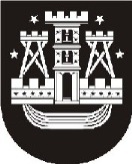 KLAIPĖDOS MIESTO SAVIVALDYBĖS MERASPOTVARKISDĖL KLAIPĖDOS MIESTO SAVIVALDYBĖS MERO 2019 M. LAPKRIČIO 19 D. POTVARKIO NR. M-81 „DĖL KLAIPĖDOS MIESTO SAVIVALDYBĖS SENIŪNAIČIŲ SUEIGOS SUDARYMO“ PAKEITIMO2021-11-30 Nr. M-74KlaipėdaVadovaudamasis Lietuvos Respublikos vietos savivaldos įstatymo 35 straipsnio 1 dalimi ir 18 straipsnio 1 dalimi, Klaipėdos miesto savivaldybės seniūnaičių sueigos nuostatų, patvirtintų Klaipėdos miesto savivaldybės tarybos 2017 m. liepos 27 d. sprendimu Nr. T2-179 „Dėl Klaipėdos miesto savivaldybės seniūnaičių sueigos nuostatų patvirtinimo“, 2 punktu, atsižvelgdamas į Klaipėdos miesto savivaldybės administracijos direktoriaus 2021 m. lapkričio 19 d. įsakymą Nr. AD1-1334 „Dėl Klaipėdos miesto savivaldybės administracijos direktoriaus 2019 m. spalio 18 d. įsakymo Nr. AD1-1327 „Dėl 2019–2023 metų kadencijos Klaipėdos miesto savivaldybės seniūnaičių sąrašo patvirtinimo“ pakeitimo“:1. Pakeičiu Klaipėdos miesto savivaldybės mero 2019 m. lapkričio 19 d. potvarkį Nr. M-81 „Dėl Klaipėdos miesto savivaldybės seniūnaičių sueigos sudarymo“ ir 1 punktą papildau 1.33 papunkčiu:„1.33. Draugystės seniūnaitis Artūras Česnelis.“2. Nustatau, kad šis potvarkis skelbiamas spaudoje ir Klaipėdos miesto savivaldybės interneto svetainėje.Savivaldybės merasVytautas Grubliauskas